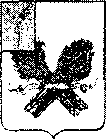 АДМИНИСТРАЦИЯДАВЫДОВСКОГО  МУНИЦИПАЛЬНОГО ОБРАЗОВАНИЯ ПУГАЧЕВСКОГО МУНИЦИПАЛЬНОГО РАЙОНАСАРАТОВСКОЙ ОБЛАСТИПОСТАНОВЛЕНИЕот 18 ноября  2011 года  №  43О порядке создания координационныхили совещательных  органов в области развития         малого       и       среднего предпринимательства в Давыдовском муниципальном  образовании  Пугачевского муниципального района.          В соответствии с пунктом 5 статьи 11, пунктом 4 статьи 13 Федерального закона от 24.07.2007 № 209-ФЗ «О развитии малого и среднего предпринимательства в Российской Федерации», руководствуясь Уставом Давыдовского муниципального образования, администрация Давыдовского муниципального образования  ПОСТАНОВЛЯЕТ: 1.Утвердить порядок создания координационных или совещательных  органов в области развития малого и среднего предпринимательства в Давыдовском муниципальном образовании.          2. Контроль за исполнением данного постановления оставляю за собой.3. Опубликовать (обнародовать) настоящее постановление в «Информационном бюллетене» Давыдовского муниципального образования  Пугачевского муниципального района..Глава Давыдовского муниципального образования.                                              Г.А.Вилков                                                                                     Приложение  к постановлению                                                                                      администрации Давыдовского                                                                                     муниципального образования   от 18 ноября 2011 года № 43 Порядоксоздания координационных или   совещательных органов    в    области     развития     малого    и     среднегопредпринимательства   в Давыдовском муниципальномобразовании Пугачевского муниципального района         1. Координационные или совещательные органы в сфере развития малого и среднего предпринимательства (далее координационные или совещательные органы) создаются при главе  Давыдовского муниципального образования Пугачевского муниципального района.
        2. Образование координационных или совещательных органов осуществляется постановлением администрации Давыдовского муниципального образования Пугачевского муниципального района.
        3. Координационные органы именуются комиссиями и образуются для обеспечения согласованных действий органов местного самоуправления Давыдовского  муниципального образования Пугачевского муниципального района и субъектов малого и среднего предпринимательства при решении определенного круга задач или для проведения конкретных мероприятий.
       4. Совещательные органы именуются советами и образуются для предварительного рассмотрения вопросов и подготовки по ним предложений, носящих рекомендательный характер.
       5. Создаваемый совет или комиссия может одновременно являться и координационным, и совещательным органом.     6. Координационные органы могут быть созданы по инициативе органов местного самоуправления Давыдовского муниципального образования Пугачевского муниципального района или некоммерческих организаций, выражающих интересы субъектов малого и среднего предпринимательства.  
    7. В случае обращения некоммерческих организаций, выражающих интересы субъектов малого и среднего предпринимательства, в администрацию Давыдовского муниципального образования Пугачевского муниципального района с предложением создать координационный или совещательный орган глава Давыдовского муниципального образования Пугачевского муниципального района обязан рассмотреть вопрос о создании такого органа. О принятом решении по указанному вопросу администрация Давыдовского муниципального образования Пугачевского муниципального района в течение месяца в письменной форме уведомляет такие некоммерческие организации.
            8. В состав координационных или совещательных органов  могут входить представители администрации Давыдовского муниципального образования Пугачевского муниципального района, а так же по согласованию представители общественных организаций, союзов и ассоциаций предпринимателей, организаций инфраструктуры поддержки малого и среднего предпринимательства, субъекты малого и среднего предпринимательства.
        9. Решения координационных или совещательных органов принимаются простым большинством голосов присутствующих на заседании членов и оформляются протоколом.        10.Организационно - техническое обеспечение деятельности координационных или совещательных органов осуществляет администрация Давыдовского муниципального образования Пугачевского муниципального района.